			Białogard, dnia ..............................Dane wnioskodawcy:……………………………………………………………………………………
…………………………………………(nazwisko, imię, nazwa, adres, telefon)Dane pełnomocnika:………………………………………………………………………………………………………………………………(nazwisko, imię, nazwa, adres, telefon)					BURMISTRZ BIAŁOGARDUWNIOSEK O WYDANIE ZAŚWIADCZENIAO PRZEZNACZENIU DZIAŁKI W OBOWIĄZUJĄCYM MIEJSCOWYM PLANIE ZAGOSPODAROWANIA PRZESTRZENNEGONa podstawie art. 217 § 1 ustawy z dnia 14 czerwca 1960 r. – Kodeks postępowania administracyjnego (Dz. U. 
z 2021 r., poz. 735 z późn. zm.) proszę o wydanie zaświadczenia potwierdzającego przeznaczenie działki nr:……………………………………………………………………………………………………………………………..w obrębie ewidencyjnym …………………………………………………………………………………………………przy ul. …………………………………………………………………………………………………………………….w obowiązującym miejscowym planie zagospodarowania przestrzennego miasta Białogard. Zaświadczenie to jest mi niezbędne w celu: ……………………………………………………………………………...………………………………………………………………………………………………………………………………………………………………………………………………………………………………………………………………………………………………………………………………………………………………………………………Klauzula informacyjna o przetwarzaniu danych osobowych 
z klauzulą zgody na przetwarzanie danychNa podstawie art. 13 ust. 1 i ust. 2 rozporządzenia Parlamentu Europejskiego i Rady (UE) 2016/679 
z 27 kwietnia 2016 r. w sprawie ochrony osób fizycznych w związku z przetwarzaniem danych osobowych 
i w sprawie swobodnego przepływu takich danych oraz uchylenia dyrektywy 95/46/WE (dalej: RODO), informuję, że:Administratorem Pani/Pana danych osobowych jest Burmistrz Białogardu 
przy ul. 1 Maja 18, 
kod pocztowy 78-200,
email: um.sekretariat@bialogard.info,
tel. 94 35 76 100

Dane kontaktowe do inspektora: 
Miasto Białogard (Urząd Miasta Białogard), 
ul. 1 Maja 18, 
kod pocztowy: 78-200, 
adres email: um.iodumb@bialogard.info,
tel. 94 35 76 213Przetwarzanie Pani/Pana danych osobowych odbywać się będzie na podstawie art. 6 ust. 1 lit. c RODO i w celu przygotowania i wydania zaświadczenia o przeznaczeniu działki/działek w miejscowym planie zagospodarowania przestrzennego  miasta Białogard (zgodnie z art. 217 § 2 pkt 2 ustawy z dnia 60 r. - Kodeks postępowania administracyjnego, Dz. U. z 2021 r., poz. 735 z późn. zm.). Odbiorcą Pani/Pana danych osobowych będą:organy i podmioty wykonujące zadania publiczne w zakresie i w celach, które wynikają 
z przepisów powszechnie obowiązującego prawa,inne podmioty, które na podstawie stosowanych umów podpisanych z Miastem Białogard przetwarzają dane osobowe, w tym operator pocztowy, firmy serwisujące programy komputerowe.Pani/Pana dane osobowe będą przechowywane przez okres 5 lat, niezbędny do realizacji celów zgodnie z przepisami prawa w tym instrukcją kancelaryjną.Posiada Pani/Pan prawo dostępu do treści swoich danych osobowych oraz prawo ich sprostowania, usunięcia, ograniczenia przetwarzania. Przysługuje Pani/Panu prawo wniesienia skargi do Prezesa Urzędu Ochrony Danych Osobowych, gdy uzna Pani/Pan, iż przetwarzanie danych osobowych dotyczących Pani/Pana narusza przepisy RODO.Podanie przez Panią/Pana danych osobowych jest wymogiem ustawowym (zgodnie 
z art. 63 § 2 ustawy z dnia 14 czerwca 1960 r. – Kodeks postępowania administracyjnego, Dz. U. 
z 2021 r., poz. 735 z późn. zm.) a ich niepodanie będzie skutkowało pozostawieniem Pani/Pana wniosku bez rozpatrzenia.Białogard dnia …………………………………………………………
……………………………………………………		(podpis)



 
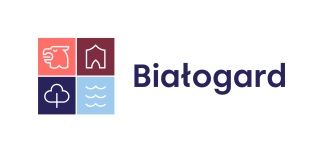 URZĄD MIASTA BIAŁOGARD ul. 1 Maja 18WYDZIAŁ INWESTYCJI I ZAMÓWIEŃ PUBLICZNYCH  – tel. 94 35 79 130IZP-05